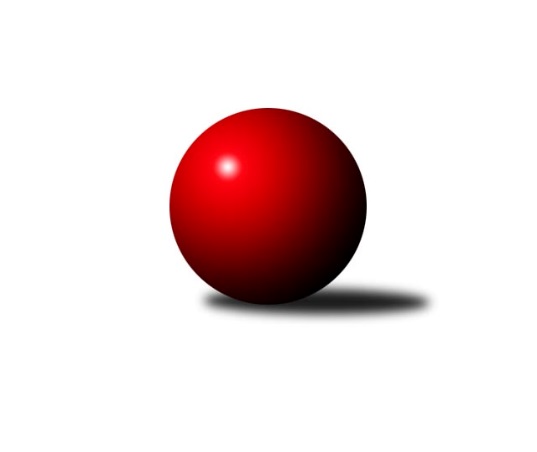 Č.3Ročník 2018/2019	12.6.2024 1. KLZ 2018/2019Statistika 3. kolaTabulka družstev:		družstvo	záp	výh	rem	proh	skore	sety	průměr	body	plné	dorážka	chyby	1.	KK Slavia Praha	3	3	0	0	19.0 : 5.0 	(47.0 : 25.0)	3243	6	2152	1091	27.3	2.	KK Slovan Rosice	3	3	0	0	19.0 : 5.0 	(46.0 : 26.0)	3284	6	2190	1094	19	3.	KC Zlín	3	2	1	0	14.5 : 9.5 	(41.5 : 30.5)	3227	5	2190	1037	34.7	4.	SKK Rokycany	3	2	0	1	13.0 : 11.0 	(36.5 : 35.5)	3216	4	2169	1048	29.7	5.	KK Blansko	3	1	1	1	13.0 : 11.0 	(35.0 : 37.0)	3020	3	2034	986	27	6.	SKK Náchod	3	1	1	1	12.0 : 12.0 	(37.0 : 35.0)	3224	3	2159	1065	24.7	7.	SKK Jičín	3	1	1	1	11.0 : 13.0 	(36.5 : 35.5)	3154	3	2141	1013	39.7	8.	TJ Spartak Přerov	3	1	0	2	13.0 : 11.0 	(36.5 : 35.5)	3239	2	2208	1031	31	9.	TJ Loko České Budějovice	3	1	0	2	8.5 : 15.5 	(28.0 : 44.0)	3134	2	2132	1002	44.3	10.	TJ Sokol Duchcov	3	1	0	2	8.0 : 16.0 	(30.5 : 41.5)	3204	2	2180	1023	36.7	11.	KK Konstruktiva Praha	3	0	0	3	9.0 : 15.0 	(34.0 : 38.0)	3125	0	2156	970	37	12.	KK Zábřeh	3	0	0	3	4.0 : 20.0 	(23.5 : 48.5)	3115	0	2112	1003	39.7Tabulka doma:		družstvo	záp	výh	rem	proh	skore	sety	průměr	body	maximum	minimum	1.	KK Slavia Praha	2	2	0	0	14.0 : 2.0 	(35.0 : 13.0)	3336	4	3356	3315	2.	KK Slovan Rosice	1	1	0	0	8.0 : 0.0 	(18.5 : 5.5)	3318	2	3318	3318	3.	KK Blansko	1	1	0	0	7.0 : 1.0 	(15.5 : 8.5)	3290	2	3290	3290	4.	SKK Rokycany	1	1	0	0	6.0 : 2.0 	(18.0 : 6.0)	3326	2	3326	3326	5.	TJ Loko České Budějovice	2	1	0	1	8.5 : 7.5 	(22.5 : 25.5)	3179	2	3199	3158	6.	SKK Náchod	2	1	0	1	8.0 : 8.0 	(26.5 : 21.5)	3281	2	3287	3275	7.	TJ Sokol Duchcov	2	1	0	1	7.0 : 9.0 	(22.0 : 26.0)	3274	2	3364	3184	8.	KC Zlín	1	0	1	0	4.0 : 4.0 	(13.5 : 10.5)	3158	1	3158	3158	9.	SKK Jičín	2	0	1	1	6.0 : 10.0 	(22.5 : 25.5)	3080	1	3156	3003	10.	TJ Spartak Přerov	1	0	0	1	3.0 : 5.0 	(10.0 : 14.0)	3214	0	3214	3214	11.	KK Zábřeh	1	0	0	1	1.0 : 7.0 	(8.5 : 15.5)	3056	0	3056	3056	12.	KK Konstruktiva Praha	2	0	0	2	6.0 : 10.0 	(21.5 : 26.5)	3116	0	3122	3109Tabulka venku:		družstvo	záp	výh	rem	proh	skore	sety	průměr	body	maximum	minimum	1.	KK Slovan Rosice	2	2	0	0	11.0 : 5.0 	(27.5 : 20.5)	3267	4	3292	3241	2.	KC Zlín	2	2	0	0	10.5 : 5.5 	(28.0 : 20.0)	3262	4	3343	3181	3.	SKK Jičín	1	1	0	0	5.0 : 3.0 	(14.0 : 10.0)	3228	2	3228	3228	4.	KK Slavia Praha	1	1	0	0	5.0 : 3.0 	(12.0 : 12.0)	3151	2	3151	3151	5.	TJ Spartak Přerov	2	1	0	1	10.0 : 6.0 	(26.5 : 21.5)	3251	2	3347	3155	6.	SKK Rokycany	2	1	0	1	7.0 : 9.0 	(18.5 : 29.5)	3162	2	3288	3035	7.	SKK Náchod	1	0	1	0	4.0 : 4.0 	(10.5 : 13.5)	3166	1	3166	3166	8.	KK Blansko	2	0	1	1	6.0 : 10.0 	(19.5 : 28.5)	2885	1	3219	2550	9.	KK Konstruktiva Praha	1	0	0	1	3.0 : 5.0 	(12.5 : 11.5)	3135	0	3135	3135	10.	TJ Sokol Duchcov	1	0	0	1	1.0 : 7.0 	(8.5 : 15.5)	3133	0	3133	3133	11.	TJ Loko České Budějovice	1	0	0	1	0.0 : 8.0 	(5.5 : 18.5)	3090	0	3090	3090	12.	KK Zábřeh	2	0	0	2	3.0 : 13.0 	(15.0 : 33.0)	3145	0	3152	3137Tabulka podzimní části:		družstvo	záp	výh	rem	proh	skore	sety	průměr	body	doma	venku	1.	KK Slavia Praha	3	3	0	0	19.0 : 5.0 	(47.0 : 25.0)	3243	6 	2 	0 	0 	1 	0 	0	2.	KK Slovan Rosice	3	3	0	0	19.0 : 5.0 	(46.0 : 26.0)	3284	6 	1 	0 	0 	2 	0 	0	3.	KC Zlín	3	2	1	0	14.5 : 9.5 	(41.5 : 30.5)	3227	5 	0 	1 	0 	2 	0 	0	4.	SKK Rokycany	3	2	0	1	13.0 : 11.0 	(36.5 : 35.5)	3216	4 	1 	0 	0 	1 	0 	1	5.	KK Blansko	3	1	1	1	13.0 : 11.0 	(35.0 : 37.0)	3020	3 	1 	0 	0 	0 	1 	1	6.	SKK Náchod	3	1	1	1	12.0 : 12.0 	(37.0 : 35.0)	3224	3 	1 	0 	1 	0 	1 	0	7.	SKK Jičín	3	1	1	1	11.0 : 13.0 	(36.5 : 35.5)	3154	3 	0 	1 	1 	1 	0 	0	8.	TJ Spartak Přerov	3	1	0	2	13.0 : 11.0 	(36.5 : 35.5)	3239	2 	0 	0 	1 	1 	0 	1	9.	TJ Loko České Budějovice	3	1	0	2	8.5 : 15.5 	(28.0 : 44.0)	3134	2 	1 	0 	1 	0 	0 	1	10.	TJ Sokol Duchcov	3	1	0	2	8.0 : 16.0 	(30.5 : 41.5)	3204	2 	1 	0 	1 	0 	0 	1	11.	KK Konstruktiva Praha	3	0	0	3	9.0 : 15.0 	(34.0 : 38.0)	3125	0 	0 	0 	2 	0 	0 	1	12.	KK Zábřeh	3	0	0	3	4.0 : 20.0 	(23.5 : 48.5)	3115	0 	0 	0 	1 	0 	0 	2Tabulka jarní části:		družstvo	záp	výh	rem	proh	skore	sety	průměr	body	doma	venku	1.	TJ Spartak Přerov	0	0	0	0	0.0 : 0.0 	(0.0 : 0.0)	0	0 	0 	0 	0 	0 	0 	0 	2.	TJ Sokol Duchcov	0	0	0	0	0.0 : 0.0 	(0.0 : 0.0)	0	0 	0 	0 	0 	0 	0 	0 	3.	SKK Rokycany	0	0	0	0	0.0 : 0.0 	(0.0 : 0.0)	0	0 	0 	0 	0 	0 	0 	0 	4.	SKK Náchod	0	0	0	0	0.0 : 0.0 	(0.0 : 0.0)	0	0 	0 	0 	0 	0 	0 	0 	5.	TJ Loko České Budějovice	0	0	0	0	0.0 : 0.0 	(0.0 : 0.0)	0	0 	0 	0 	0 	0 	0 	0 	6.	SKK Jičín	0	0	0	0	0.0 : 0.0 	(0.0 : 0.0)	0	0 	0 	0 	0 	0 	0 	0 	7.	KK Zábřeh	0	0	0	0	0.0 : 0.0 	(0.0 : 0.0)	0	0 	0 	0 	0 	0 	0 	0 	8.	KK Konstruktiva Praha	0	0	0	0	0.0 : 0.0 	(0.0 : 0.0)	0	0 	0 	0 	0 	0 	0 	0 	9.	KK Slovan Rosice	0	0	0	0	0.0 : 0.0 	(0.0 : 0.0)	0	0 	0 	0 	0 	0 	0 	0 	10.	KC Zlín	0	0	0	0	0.0 : 0.0 	(0.0 : 0.0)	0	0 	0 	0 	0 	0 	0 	0 	11.	KK Slavia Praha	0	0	0	0	0.0 : 0.0 	(0.0 : 0.0)	0	0 	0 	0 	0 	0 	0 	0 	12.	KK Blansko	0	0	0	0	0.0 : 0.0 	(0.0 : 0.0)	0	0 	0 	0 	0 	0 	0 	0 Zisk bodů pro družstvo:		jméno hráče	družstvo	body	zápasy	v %	dílčí body	sety	v %	1.	Denisa Pytlíková 	SKK Rokycany 	3	/	3	(100%)	10.5	/	12	(88%)	2.	Alena Kantnerová 	KK Slovan Rosice 	3	/	3	(100%)	10.5	/	12	(88%)	3.	Olga Hejhalová 	KK Slavia Praha 	3	/	3	(100%)	10	/	12	(83%)	4.	Vlasta Kohoutová 	KK Slavia Praha 	3	/	3	(100%)	8.5	/	12	(71%)	5.	Anna Mašlaňová 	TJ Spartak Přerov 	3	/	3	(100%)	8	/	12	(67%)	6.	Zuzana Machalová 	TJ Spartak Přerov 	3	/	3	(100%)	6	/	12	(50%)	7.	Lucie Vaverková 	KK Slovan Rosice 	2	/	2	(100%)	7	/	8	(88%)	8.	Martina Ančincová 	KC Zlín 	2	/	2	(100%)	6.5	/	8	(81%)	9.	Tereza Buďová 	KK Blansko  	2	/	2	(100%)	6	/	8	(75%)	10.	Lucie Moravcová 	SKK Náchod 	2	/	3	(67%)	10	/	12	(83%)	11.	Barbora Janyšková 	TJ Spartak Přerov 	2	/	3	(67%)	10	/	12	(83%)	12.	Lenka Kalová st.	KK Blansko  	2	/	3	(67%)	8.5	/	12	(71%)	13.	Šárka Marková 	KK Slavia Praha 	2	/	3	(67%)	8	/	12	(67%)	14.	Aneta Cvejnová 	SKK Náchod 	2	/	3	(67%)	7.5	/	12	(63%)	15.	Simona Koutníková 	TJ Sokol Duchcov 	2	/	3	(67%)	7	/	12	(58%)	16.	Terezie Krákorová 	SKK Rokycany 	2	/	3	(67%)	7	/	12	(58%)	17.	Jitka Killarová 	KK Zábřeh 	2	/	3	(67%)	7	/	12	(58%)	18.	Andrea Axmanová 	KK Slovan Rosice 	2	/	3	(67%)	6.5	/	12	(54%)	19.	Markéta Ptáčková 	KK Blansko  	2	/	3	(67%)	6.5	/	12	(54%)	20.	Iva Rosendorfová 	KK Slovan Rosice 	2	/	3	(67%)	6.5	/	12	(54%)	21.	Michaela Zajacová 	KK Blansko  	2	/	3	(67%)	6	/	12	(50%)	22.	Kristýna Juráková 	KK Slavia Praha 	2	/	3	(67%)	6	/	12	(50%)	23.	Zdeňka Ševčíková 	KK Blansko  	2	/	3	(67%)	5	/	12	(42%)	24.	Kristýna Zimáková 	KC Zlín 	1	/	1	(100%)	4	/	4	(100%)	25.	Petra Najmanová 	KK Konstruktiva Praha  	1	/	1	(100%)	4	/	4	(100%)	26.	Monika Hercíková 	SKK Jičín 	1	/	1	(100%)	3.5	/	4	(88%)	27.	Martina Starecki 	KK Konstruktiva Praha  	1	/	1	(100%)	3.5	/	4	(88%)	28.	Hana Stehlíková 	KC Zlín 	1	/	1	(100%)	3	/	4	(75%)	29.	Lenka Findejsová 	SKK Rokycany 	1	/	1	(100%)	3	/	4	(75%)	30.	Eva Dosedlová 	KK Slovan Rosice 	1	/	1	(100%)	3	/	4	(75%)	31.	Hana Kovářová 	KK Konstruktiva Praha  	1	/	1	(100%)	3	/	4	(75%)	32.	Michaela Kučerová 	KK Slavia Praha 	1	/	1	(100%)	3	/	4	(75%)	33.	Dita Trochtová 	KC Zlín 	1	/	1	(100%)	3	/	4	(75%)	34.	Adéla Kolaříková 	TJ Sokol Duchcov 	1	/	1	(100%)	3	/	4	(75%)	35.	Edita Koblížková 	KK Konstruktiva Praha  	1	/	1	(100%)	3	/	4	(75%)	36.	Nina Brožková 	SKK Náchod 	1	/	1	(100%)	2.5	/	4	(63%)	37.	Markéta Hofmanová 	TJ Sokol Duchcov 	1	/	1	(100%)	2	/	4	(50%)	38.	Naděžda Dobešová 	KK Slovan Rosice 	1	/	1	(100%)	2	/	4	(50%)	39.	Vladimíra Šťastná 	KK Slavia Praha 	1	/	2	(50%)	6	/	8	(75%)	40.	Marie Říhová 	SKK Jičín 	1	/	2	(50%)	6	/	8	(75%)	41.	Bohdana Jankových 	KC Zlín 	1	/	2	(50%)	4.5	/	8	(56%)	42.	Lenka Horňáková 	KK Zábřeh 	1	/	2	(50%)	4	/	8	(50%)	43.	Kateřina Fajdeková 	TJ Spartak Přerov 	1	/	2	(50%)	4	/	8	(50%)	44.	Helena Gruszková 	KK Slavia Praha 	1	/	2	(50%)	4	/	8	(50%)	45.	Eliška Boučková 	SKK Náchod 	1	/	2	(50%)	4	/	8	(50%)	46.	Martina Zimáková 	KC Zlín 	1	/	2	(50%)	4	/	8	(50%)	47.	Daniela Pochylová 	SKK Rokycany 	1	/	2	(50%)	3.5	/	8	(44%)	48.	Magda Winterová 	KK Slovan Rosice 	1	/	2	(50%)	3.5	/	8	(44%)	49.	Jana Čiháková 	KK Konstruktiva Praha  	1	/	2	(50%)	3	/	8	(38%)	50.	Martina Janyšková 	TJ Spartak Přerov 	1	/	2	(50%)	3	/	8	(38%)	51.	Lenka Kubová 	KK Zábřeh 	1	/	2	(50%)	3	/	8	(38%)	52.	Lucie Nevřivová 	KK Blansko  	1	/	2	(50%)	3	/	8	(38%)	53.	Michaela Nožičková 	SKK Jičín 	1	/	2	(50%)	2	/	8	(25%)	54.	Tereza Chlumská 	KK Konstruktiva Praha  	1	/	2	(50%)	2	/	8	(25%)	55.	Michaela Provazníková 	SKK Rokycany 	1	/	2	(50%)	2	/	8	(25%)	56.	Nikol Plačková 	TJ Sokol Duchcov 	1	/	3	(33%)	7	/	12	(58%)	57.	Barbora Ambrová 	TJ Sokol Duchcov 	1	/	3	(33%)	7	/	12	(58%)	58.	Helena Šamalová 	SKK Jičín 	1	/	3	(33%)	7	/	12	(58%)	59.	Natálie Topičová 	KK Slovan Rosice 	1	/	3	(33%)	7	/	12	(58%)	60.	Dana Viková 	SKK Jičín 	1	/	3	(33%)	6	/	12	(50%)	61.	Martina Hrdinová 	SKK Náchod 	1	/	3	(33%)	6	/	12	(50%)	62.	Veronika Horková 	SKK Rokycany 	1	/	3	(33%)	5.5	/	12	(46%)	63.	Nikola Portyšová 	SKK Náchod 	1	/	3	(33%)	5	/	12	(42%)	64.	Monika Pavelková 	TJ Spartak Přerov 	1	/	3	(33%)	4.5	/	12	(38%)	65.	Marie Kolářová 	SKK Jičín 	1	/	3	(33%)	4	/	12	(33%)	66.	Alena Šedivá 	SKK Jičín 	0	/	1	(0%)	2	/	4	(50%)	67.	Ivana Kaanová 	KK Slavia Praha 	0	/	1	(0%)	1.5	/	4	(38%)	68.	Zdeňa Štruplová 	TJ Loko České Budějovice  	0	/	1	(0%)	1.5	/	4	(38%)	69.	Martina Klojdová 	TJ Loko České Budějovice  	0	/	1	(0%)	1	/	4	(25%)	70.	Iva Molová 	TJ Loko České Budějovice  	0	/	1	(0%)	1	/	4	(25%)	71.	Milada Šafránková 	TJ Loko České Budějovice  	0	/	1	(0%)	1	/	4	(25%)	72.	Kateřina Kotoučová 	KK Konstruktiva Praha  	0	/	1	(0%)	1	/	4	(25%)	73.	Miroslava Vondrušová 	TJ Loko České Budějovice  	0	/	1	(0%)	1	/	4	(25%)	74.	Naděžda Musilová 	KK Blansko  	0	/	1	(0%)	0	/	4	(0%)	75.	Lucie Vrecková 	TJ Loko České Budějovice  	0	/	1	(0%)	0	/	4	(0%)	76.	Olga Ollingerová 	KK Zábřeh 	0	/	1	(0%)	0	/	4	(0%)	77.	Marcela Balvínová 	KK Zábřeh 	0	/	1	(0%)	0	/	4	(0%)	78.	Miroslava Žáková 	TJ Sokol Duchcov 	0	/	1	(0%)	0	/	4	(0%)	79.	Kateřina Ambrová 	TJ Sokol Duchcov 	0	/	1	(0%)	0	/	4	(0%)	80.	Aneta Kubešová 	TJ Spartak Přerov 	0	/	1	(0%)	0	/	4	(0%)	81.	Kamila Chládková 	KK Zábřeh 	0	/	2	(0%)	2.5	/	8	(31%)	82.	Ivana Březinová 	TJ Sokol Duchcov 	0	/	2	(0%)	2.5	/	8	(31%)	83.	Denisa Kroupová 	SKK Jičín 	0	/	2	(0%)	2	/	8	(25%)	84.	Romana Švubová 	KK Zábřeh 	0	/	2	(0%)	2	/	8	(25%)	85.	Marie Chlumská 	KK Konstruktiva Praha  	0	/	2	(0%)	1	/	8	(13%)	86.	Linda Lidman 	SKK Rokycany 	0	/	3	(0%)	5	/	12	(42%)	87.	Dana Wiedermannová 	KK Zábřeh 	0	/	3	(0%)	4	/	12	(33%)	88.	Růžena Svobodová 	TJ Sokol Duchcov 	0	/	3	(0%)	2	/	12	(17%)Průměry na kuželnách:		kuželna	průměr	plné	dorážka	chyby	výkon na hráče	1.	Duchcov, 1-4	3309	2247	1062	31.3	(551.6)	2.	SKK Nachod, 1-4	3268	2168	1100	18.3	(544.7)	3.	SKK Rokycany, 1-4	3231	2176	1055	33.5	(538.6)	4.	TJ Spartak Přerov, 1-6	3221	2188	1033	41.0	(536.8)	5.	KK Slavia Praha, 1-4	3214	2159	1055	28.8	(535.8)	6.	KK Blansko, 1-6	3211	2169	1042	37.0	(535.3)	7.	KK Slovan Rosice, 1-4	3204	2184	1019	36.5	(534.0)	8.	KC Zlín, 1-4	3162	2164	997	33.5	(527.0)	9.	KK Konstruktiva Praha, 2-5	3155	2109	1046	30.8	(526.0)	10.	KK Zábřeh, 1-4	3105	2121	984	35.0	(517.6)	11.	SKK Jičín, 1-4	2999	2046	953	35.5	(499.9)Nejlepší výkony na kuželnách:Duchcov, 1-4TJ Sokol Duchcov	3364	3. kolo	Barbora Janyšková 	TJ Spartak Přerov	610	3. koloTJ Spartak Přerov	3347	3. kolo	Markéta Hofmanová 	TJ Sokol Duchcov	599	3. koloKC Zlín	3343	1. kolo	Martina Ančincová 	KC Zlín	596	1. koloTJ Sokol Duchcov	3184	1. kolo	Simona Koutníková 	TJ Sokol Duchcov	585	1. kolo		. kolo	Zuzana Machalová 	TJ Spartak Přerov	580	3. kolo		. kolo	Adéla Kolaříková 	TJ Sokol Duchcov	572	3. kolo		. kolo	Simona Koutníková 	TJ Sokol Duchcov	570	3. kolo		. kolo	Hana Stehlíková 	KC Zlín	566	1. kolo		. kolo	Anna Mašlaňová 	TJ Spartak Přerov	565	3. kolo		. kolo	Bohdana Jankových 	KC Zlín	564	1. koloSKK Nachod, 1-4KK Slovan Rosice	3292	1. kolo	Lucie Vaverková 	KK Slovan Rosice	587	1. koloSKK Náchod	3287	3. kolo	Martina Hrdinová 	SKK Náchod	582	3. koloSKK Náchod	3275	1. kolo	Tereza Buďová 	KK Blansko 	578	3. koloKK Blansko 	3219	3. kolo	Eliška Boučková 	SKK Náchod	575	1. kolo		. kolo	Martina Hrdinová 	SKK Náchod	574	1. kolo		. kolo	Lucie Moravcová 	SKK Náchod	569	3. kolo		. kolo	Naděžda Dobešová 	KK Slovan Rosice	564	1. kolo		. kolo	Alena Kantnerová 	KK Slovan Rosice	559	1. kolo		. kolo	Nikola Portyšová 	SKK Náchod	554	3. kolo		. kolo	Aneta Cvejnová 	SKK Náchod	554	1. koloSKK Rokycany, 1-4SKK Rokycany	3326	2. kolo	Terezie Krákorová 	SKK Rokycany	571	2. koloKK Zábřeh	3137	2. kolo	Denisa Pytlíková 	SKK Rokycany	569	2. kolo		. kolo	Daniela Pochylová 	SKK Rokycany	562	2. kolo		. kolo	Jitka Killarová 	KK Zábřeh	561	2. kolo		. kolo	Linda Lidman 	SKK Rokycany	560	2. kolo		. kolo	Lenka Horňáková 	KK Zábřeh	547	2. kolo		. kolo	Lenka Findejsová 	SKK Rokycany	535	2. kolo		. kolo	Veronika Horková 	SKK Rokycany	529	2. kolo		. kolo	Lenka Kubová 	KK Zábřeh	528	2. kolo		. kolo	Dana Wiedermannová 	KK Zábřeh	521	2. koloTJ Spartak Přerov, 1-6SKK Jičín	3228	2. kolo	Anna Mašlaňová 	TJ Spartak Přerov	581	2. koloTJ Spartak Přerov	3214	2. kolo	Michaela Nožičková 	SKK Jičín	566	2. kolo		. kolo	Zuzana Machalová 	TJ Spartak Přerov	562	2. kolo		. kolo	Alena Šedivá 	SKK Jičín	542	2. kolo		. kolo	Barbora Janyšková 	TJ Spartak Přerov	540	2. kolo		. kolo	Marie Kolářová 	SKK Jičín	537	2. kolo		. kolo	Martina Janyšková 	TJ Spartak Přerov	535	2. kolo		. kolo	Dana Viková 	SKK Jičín	532	2. kolo		. kolo	Denisa Kroupová 	SKK Jičín	526	2. kolo		. kolo	Helena Šamalová 	SKK Jičín	525	2. koloKK Slavia Praha, 1-4KK Slavia Praha	3356	1. kolo	Vlasta Kohoutová 	KK Slavia Praha	598	1. koloKK Slavia Praha	3315	3. kolo	Olga Hejhalová 	KK Slavia Praha	591	1. koloKK Zábřeh	3152	3. kolo	Olga Hejhalová 	KK Slavia Praha	591	3. koloSKK Rokycany	3035	1. kolo	Romana Švubová 	KK Zábřeh	563	3. kolo		. kolo	Vlasta Kohoutová 	KK Slavia Praha	561	3. kolo		. kolo	Helena Gruszková 	KK Slavia Praha	555	1. kolo		. kolo	Šárka Marková 	KK Slavia Praha	552	1. kolo		. kolo	Denisa Pytlíková 	SKK Rokycany	552	1. kolo		. kolo	Vladimíra Šťastná 	KK Slavia Praha	548	3. kolo		. kolo	Michaela Kučerová 	KK Slavia Praha	544	3. koloKK Blansko, 1-6KK Blansko 	3290	2. kolo	Markéta Ptáčková 	KK Blansko 	567	2. koloTJ Sokol Duchcov	3133	2. kolo	Tereza Buďová 	KK Blansko 	566	2. kolo		. kolo	Lucie Nevřivová 	KK Blansko 	564	2. kolo		. kolo	Zdeňka Ševčíková 	KK Blansko 	546	2. kolo		. kolo	Simona Koutníková 	TJ Sokol Duchcov	538	2. kolo		. kolo	Růžena Svobodová 	TJ Sokol Duchcov	538	2. kolo		. kolo	Barbora Ambrová 	TJ Sokol Duchcov	537	2. kolo		. kolo	Nikol Plačková 	TJ Sokol Duchcov	533	2. kolo		. kolo	Lenka Kalová st.	KK Blansko 	532	2. kolo		. kolo	Michaela Zajacová 	KK Blansko 	515	2. koloKK Slovan Rosice, 1-4KK Slovan Rosice	3318	2. kolo	Eva Dosedlová 	KK Slovan Rosice	574	2. koloTJ Loko České Budějovice 	3090	2. kolo	Andrea Axmanová 	KK Slovan Rosice	556	2. kolo		. kolo	Natálie Topičová 	KK Slovan Rosice	553	2. kolo		. kolo	Alena Kantnerová 	KK Slovan Rosice	552	2. kolo		. kolo	Magda Winterová 	KK Slovan Rosice	543	2. kolo		. kolo	Iva Rosendorfová 	KK Slovan Rosice	540	2. kolo		. kolo	Iva Molová 	TJ Loko České Budějovice 	536	2. kolo		. kolo	Miroslava Vondrušová 	TJ Loko České Budějovice 	534	2. kolo		. kolo	Milada Šafránková 	TJ Loko České Budějovice 	519	2. kolo		. kolo	Zdeňa Štruplová 	TJ Loko České Budějovice 	517	2. koloKC Zlín, 1-4SKK Náchod	3166	2. kolo	Lucie Moravcová 	SKK Náchod	569	2. koloKC Zlín	3158	2. kolo	Bohdana Jankových 	KC Zlín	553	2. kolo		. kolo	Martina Zimáková 	KC Zlín	552	2. kolo		. kolo	Martina Ančincová 	KC Zlín	551	2. kolo		. kolo	Nikola Portyšová 	SKK Náchod	539	2. kolo		. kolo	Dita Trochtová 	KC Zlín	537	2. kolo		. kolo	Martina Hrdinová 	SKK Náchod	529	2. kolo		. kolo	Aneta Cvejnová 	SKK Náchod	524	2. kolo		. kolo	Eliška Boučková 	SKK Náchod	520	2. kolo		. kolo	Kristýna Zimáková 	KC Zlín	488	2. koloKK Konstruktiva Praha, 2-5KK Slovan Rosice	3241	3. kolo	Lucie Vaverková 	KK Slovan Rosice	584	3. koloKK Slavia Praha	3151	2. kolo	Olga Hejhalová 	KK Slavia Praha	567	2. koloKK Konstruktiva Praha 	3122	2. kolo	Petra Najmanová 	KK Konstruktiva Praha 	561	2. koloKK Konstruktiva Praha 	3109	3. kolo	Alena Kantnerová 	KK Slovan Rosice	552	3. kolo		. kolo	Edita Koblížková 	KK Konstruktiva Praha 	546	2. kolo		. kolo	Jana Čiháková 	KK Konstruktiva Praha 	540	3. kolo		. kolo	Martina Starecki 	KK Konstruktiva Praha 	540	3. kolo		. kolo	Hana Kovářová 	KK Konstruktiva Praha 	539	3. kolo		. kolo	Vlasta Kohoutová 	KK Slavia Praha	532	2. kolo		. kolo	Natálie Topičová 	KK Slovan Rosice	532	3. koloKK Zábřeh, 1-4TJ Spartak Přerov	3155	1. kolo	Zuzana Machalová 	TJ Spartak Přerov	550	1. koloKK Zábřeh	3056	1. kolo	Kateřina Fajdeková 	TJ Spartak Přerov	544	1. kolo		. kolo	Anna Mašlaňová 	TJ Spartak Přerov	542	1. kolo		. kolo	Dana Wiedermannová 	KK Zábřeh	532	1. kolo		. kolo	Jitka Killarová 	KK Zábřeh	529	1. kolo		. kolo	Monika Pavelková 	TJ Spartak Přerov	526	1. kolo		. kolo	Lenka Kubová 	KK Zábřeh	517	1. kolo		. kolo	Barbora Janyšková 	TJ Spartak Přerov	513	1. kolo		. kolo	Romana Švubová 	KK Zábřeh	505	1. kolo		. kolo	Kamila Chládková 	KK Zábřeh	494	1. koloSKK Jičín, 1-4SKK Rokycany	3288	3. kolo	Michaela Provazníková 	SKK Rokycany	565	3. koloSKK Jičín	3156	3. kolo	Denisa Pytlíková 	SKK Rokycany	562	3. koloSKK Jičín	3003	1. kolo	Veronika Horková 	SKK Rokycany	557	3. koloKK Blansko 	2550	1. kolo	Markéta Ptáčková 	KK Blansko 	553	1. kolo		. kolo	Dana Viková 	SKK Jičín	548	3. kolo		. kolo	Terezie Krákorová 	SKK Rokycany	546	3. kolo		. kolo	Monika Hercíková 	SKK Jičín	543	3. kolo		. kolo	Michaela Zajacová 	KK Blansko 	543	1. kolo		. kolo	Linda Lidman 	SKK Rokycany	536	3. kolo		. kolo	Marie Říhová 	SKK Jičín	534	1. koloČetnost výsledků:	8.0 : 0.0	1x	7.0 : 1.0	3x	6.0 : 2.0	2x	5.0 : 3.0	1x	4.0 : 4.0	2x	3.0 : 5.0	3x	2.0 : 6.0	3x	1.0 : 7.0	1x